$9,000.00BLEYLE – WHILE310 2ND AVE EAST, MOBRIDGEMOBRIDGE – MILW LAND CO’S 1ST ADDN LOT 9 BLOCK 18RECORD #5774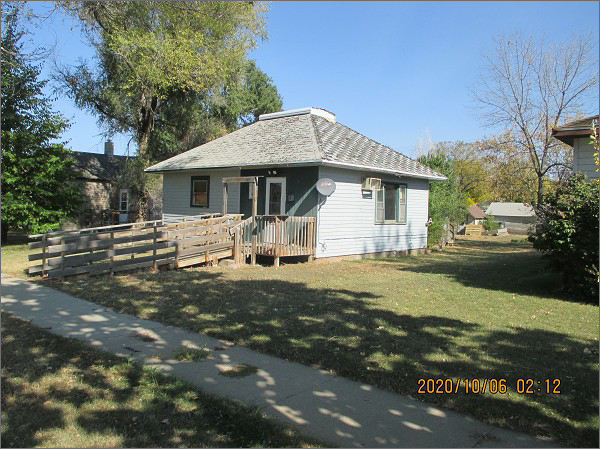 LOT SIZE 50’ X 140                                              TOTAL LIVING 816 SQ FTSINGLE FAMILY – 1 STORY                                      BASEMENT 240 SQ FTAVERAGE QUALITY – WORN CONDITION            2 BEDROOMS ABOVEBUILT IN 1920’S                                                         1 BEDROOM BASMT.2014; WINDOWS BAD, NATURAL GAS                  1 BATHFOUNDATION BAD, WINDOW AIRSOLD ON 8/27/20 FOR $9,000ASSESSED IN 2017 AT $16,220                              RECORD #5774